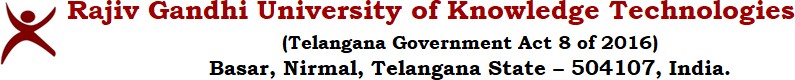 A.Y 23-24_E2_SEM2_METALLURGICAL AND MATERIALS ENGINEERING TIMETABLEClass RoomTimeMonTueWedThuFriSatClass RoomTimeMonTueWedThuFriSatC1 (MME-002)Slot-1AAABC2 (MME-NDT lab)Slot-1HCCDHC1 (MME-002)Slot-2EEEBBBC2 (MME-NDT lab)Slot-2CHDDDC1 (MME-002)Slot-3ECCDDDC2 (MME-NDT lab)Slot-3CAAABEC1 (MME-002)Slot-4CC HDHH C2 (MME-NDT lab)Slot-4EEEBBBC1 (MME-002)LUNCH BREAKLUNCH BREAKLUNCH BREAKLUNCH BREAKLUNCH BREAKLUNCH BREAKLUNCH BREAKC2 (MME-NDT lab)LUNCH BREAKLUNCH BREAKLUNCH BREAKLUNCH BREAKLUNCH BREAKLUNCH BREAKLUNCH BREAKC1 (MME-002)Slot-5F(B1)F(B2)G(B1)G(B2)C2 (MME-NDT lab)Slot-5G(B1)G(B2)F(B1)F(B2)C1 (MME-002)Slot-6F(B1)F(B2)G(B1)G(B2)C2 (MME-NDT lab)Slot-6G(B1)G(B2)F(B1)F(B2)C1 (MME-002)Slot-7F(B1)F(B2)G(B1)G(B2)C2 (MME-NDT lab)Slot-7G(B1)G(B2)F(B1)F(B2)S. NoCourse CodeCourse TitleL-T-Pcredits awardContact HoursFaculty NameS. NoCourse CodeCourse TitleL-T-Pcredits awardContact HoursFaculty NameABM2201Managerial Economics and Financial Analysis3-0-036Ms. SrividyaBMM2201Phase Transformations 3-1-048Mr.A. Ashok KumarCMM2202Iron and Steel Making 3-1-048Mr. S. Pavan KumarDMM2203Mechanical Properties of Materials3-1-048Mr. S. Pavan KumarEMM2204Metal Casting and Joining3-1-048Mr.D. Dev SinghFMM2801Mechanical Properties of Materials Lab0-0-31.512Mr. S. Pavan Kumar (C1) Dr. Ajay Revwelly (C2)GMM2802Metal Casting and Joining Lab0-0-31.512Mr.A. Ashok KumarHHS2201Essence of Indian Traditional Knowledge3-0-006Mr. A. Vijay KumarTotal Number of Credits to AwardTotal Number of Credits to AwardTotal Number of Credits to AwardTotal Number of Credits to Award222222Slot-109:00AM-09:55AMAlmanacAlmanacAlmanacAlmanacSlot-210:00AM-10:55AMCommencement of Class Work: 11TH march 2024Commencement of Class Work: 11TH march 2024Commencement of Class Work: 11TH march 2024Commencement of Class Work: 11TH march 2024Slot-311:00AM-11:55AMLast day of Instruction: 20TH july 2024Last day of Instruction: 20TH july 2024Last day of Instruction: 20TH july 2024Last day of Instruction: 20TH july 2024Slot-412:00PM-12:55PMLunch Break12:55PM- 1:00PMMT’s Exam DateMT’s Exam DateAssignments Submission DateAssignments Submission DateSlot-502:00PM-02:55PMMT-18TH -10TH april 2024A-16TH april 2024Slot-603:00PM-03:55PMMT-210TH & 11TH june 2024A-28TH june 2024Slot-704:00PM-04:55PMMT-310TH & 21TH july 2024A-38 TH july 2024Mr. A. Kiran KumarDr. R. Ajay KumarMr. K. MaheshFaculty I/CHOD/MMEAssociate Dean/EngineeringDept. Timetables